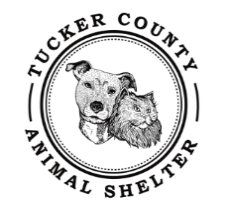 Tucker County Animal Shelter Advisory Board Meeting Thursday, January 25th, 2024- 4:15 pm Tucker County Animal Shelter: OfficeCall to Order: Establishment of quorumMembersAudience and GuestsAdditions/changes to agendaReview last meeting’s minutes Financial report: a. Tucker County Commission Budgetb. Dog and Kennel Fund c. GrantsOld Business:New shelter construction projectFriends of TCAS FundraisersUpdate policy and proceduresNew Business:             a. Welcome new members             b. Discuss terms/board positions             c. Discuss Petco Love Grant             d. New Dog & Kennel donation method being set up7. Shelter director’s reporta. Statistics update b. Staff update c. Facility update 8. Comments/Concerns9. Set date for next meeting10. Adjournment